Publicado en  el 26/10/2015 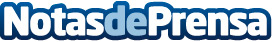 Un proyecto europeo liderado por una empresa de la Región de Murcia permite reutilizar el 95 por ciento de las aguas residuales industrialesEl proyecto 'WaterReuse' ha sido desarrollado por la empresa Destilerías Muñoz Gálvez y el Centro Tecnológico Nacional de la Conserva, con quien el INFO mantiene un convenio de colaboraciónDatos de contacto:Nota de prensa publicada en: https://www.notasdeprensa.es/un-proyecto-europeo-liderado-por-una-empresa_1 Categorias: Murcia Ecología http://www.notasdeprensa.es